Дорогие участники в феврале пройдет у нас 4 мастер-класса 08 и 21 февраля.

8 фераля у нас пройдут МК
10:30 - Объемные открытки
Вы освоите уникальный метод, которым сможете создавать сложные многоплановые бумажные композиции.
Получите огромное удовольствие от создания «чудес из бумаги"
На мастер-классе создадим открытку к 23 февраля.

11:30 - Вышивка лентами: Первоцветы
Вышивание лентами – уникальная разновидность рукоделия, позволяющая создавать невероятно красивые и неповторимо оригинальные картины из шелковых или атласных лент.
На занятии будем вышивать первоцветы на пяльцах с использованием красок

21 февраля у нас будут МК
10:30 - Эмоции: формула спокойствия
Эмоции: сдерживать, выпускать или управлять. Простая формула, чтобы стать спокойнее
1. Тело. Как эмоции переходят в болезни тела. Увидим, где именно гнев и обида зажаты в вашем теле
2. Мысли. Как научиться избегать импульсивных поступков
3. Действия. Формула, как найти внутреннюю опору в трудной ситуации

11:30 - "Веточка мимозы"
Сделаем небольшую веточку мимозы для декора подарка, сервировки, брошь или интерьерная веточка.
Мы с вами постараемся сделать сувенир к Международному женскому дню из доступных материалов, таких как шертяные нитки, проволока, обрезки ткани зеленого цвета

Материалы для МК:
10:30 - Объемные открытки
Плотную бумагу разных цветов А4 формата.
Украшения для открыток ко Дню защитника Отечества: картинки, фотографии и т.д.
Коврик
Макетный нож
Инструмент для биговки
Линейка
Треугольник
Ножницы
Скотч
Клей быстросохнущий для бумаги
Степлер
Антистеплер
Карандаш
Ластик

11:30 - Вышивка лентами: Первоцветы
Ленты атласная или мажестик 25мм.цвет белый
Лента атласная или мажестик 6мм,13мм ,цвет белый и зелёный
Нитки мулине цвет коричневый, зелёный
Пяльца ,иглы,ножницв
 Ткань габардин или хлопок (размер 20/15)
[Краски акварель или по шелку

11:30 - "Веточка мимозы" (21.02)
Нитки шерстяные жёлтые
Проволока флористическая тонкая ( для бисера #4)
Зелёная плотная несыпучая ткань для листвы (тонкий фетр, джинса, плотный лен...)
Бумага для обмотки стеблей (гофрированная, крепированая)
Клей ПВА ( водостойкость D3 или D2)
Кусачки для проволоки, ножницы для ткани
Два шестигранных карандаша, как форма для намотки
Нитки или 2 резинки для крепления карандашей.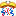 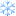 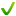 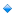 